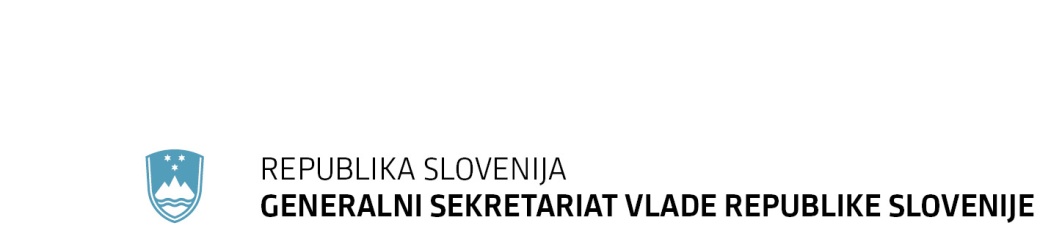 Gregorčičeva 20, 1001 Ljubljana	T: 01 478 1000	F: 01 478 1607 	E: gp.gs@gov.si	http://www.gsv.gov.si/Priloge:Letno poročilo Javnega gospodarskega zavoda Protokolarne storitve Republike Slovenje za leto 2023,Sklep Upravnega odbora JGZ Brdo št. 80,Predlog sklepa Vlade RS,Obrazložitev.PREDLOG SKLEPA VLADE RSNa podlagi 17. člena Odloka o ustanovitvi Javnega gospodarskega zavoda Protokolarne storitve Republike Slovenije (Uradni list RS, št. 47/20) in šestega odstavka 21. člena Zakona o Vladi Republike Slovenije (Uradni list RS, št. 24/05 – uradno prečiščeno besedilo, 109/08, 38/10 – ZUKN, 8/12, 21/13, 47/13 – ZDU-1G, 65/14, 55/17 in 163/22) je Vlada Republike Slovenije na ___. seji dne _____ 2024 sprejela naslednjiS K L E PVlada Republike Slovenije je dala soglasje k Letnemu poročilu Javnega gospodarskega zavoda Protokolarne storitve Republike Slovenije za leto 2023, ki ga je Upravni odbor Javnega gospodarskega zavoda Protokolarne storitve Republike Slovenije sprejel na svoji 10. redni seji dne, ki je potekala dne 12. 6. 2024.Vlada Republike Slovenije je dala soglasje, da se čisti poslovni izid v znesku 590.961,20 evrov nameni za financiranje, razvoj in širitev dejavnosti zavoda, predvsem za vzdrževanje premoženja, ki ga uporablja za izvajanje gospodarske javne službe in investicije, kot je predlagal Upravni odbor Javnega gospodarskega zavoda Protokolarne storitve Republike Slovenije na svoji 10. redni seji, ki je potekala dne 12. 6. 2024.Barbara Kolenko Helblgeneralna sekretarkaPrejmejo:Generalni sekretariat Vlade Republike SlovenijeMinistrstvo za financeJavni gospodarski zavod Protokolarne storitve Republike Slovenije, Predoslje 39, 4001 KranjUrad Vlade RS za komuniciranjeOBRAZLOŽITEV:Odlok o ustanovitvi Javnega gospodarskega zavoda Protokolarne storitve Republike Slovenije (Uradni list RS, št. 47/20, v nadaljnjem besedilu: odlok) v 23. členu določa, da upravni odbor Javnega gospodarskega zavoda Protokolarne storitve Republike Slovenije sprejme letno poročilo ter ga skupaj z revizijskim poročilom predloži v soglasje ustanoviteljici oziroma Vladi Republike Slovenije, ki na podlagi 6. člena Zakona o Vladi Republike Slovenije in 3. člena odloka izvaja ustanoviteljske pravice in obveznosti.Vladi se v soglasje predlaga revidirano Letno poročilo Javnega gospodarskega zavoda Protokolarne storitve Republike Slovenije za leto 2023. Iz poročila je razvidno, da je zavod v letu 2023 ustvaril 13.615.770 evrov prihodkov in 13.021.697 evrov odhodkov, tako da je razlika med prihodki in odhodki znašala 594.073 evrov. Upravni odbor Javnega gospodarskega zavoda Protokolarne storitve Republike Slovenije predlaga, da se čisti poslovni izid poslovnega leta v višini 590.961,20 evrov nameni za financiranje, razvoj in širitev dejavnosti zavoda, predvsem za vzdrževanje premoženja, ki ga uporablja za izvajanje gospodarske javne službe in investicije. Revizijska družba Revidera, d. o. o. je revidirala računovodske izkaze zavoda in v Poročilu neodvisnega revizorja z dne 7. 6. 2024, ki je priloga letnega poročila, podala mnenje, da računovodski izkazi zavoda v vseh pomembnih pogledih pošteno predstavljajo finančni položaj zavoda na dan 31. decembra 2023 ter njegovega poslovnega izida in za tedaj končano leto v skladu s Slovenskimi računovodskimi standardi.Številka: 47603-6/2012Številka: 47603-6/2012Ljubljana, 21. 6. 2024Ljubljana, 21. 6. 2024GENERALNI SEKRETARIAT VLADE REPUBLIKE SLOVENIJEGp.gs@gov.siGENERALNI SEKRETARIAT VLADE REPUBLIKE SLOVENIJEGp.gs@gov.siZADEVA: Predlog za soglasje k Letnemu poročilu Javnega gospodarskega zavoda Protokolarne storitve Republike Slovenije za leto 2023 – predlog za obravnavoZADEVA: Predlog za soglasje k Letnemu poročilu Javnega gospodarskega zavoda Protokolarne storitve Republike Slovenije za leto 2023 – predlog za obravnavoZADEVA: Predlog za soglasje k Letnemu poročilu Javnega gospodarskega zavoda Protokolarne storitve Republike Slovenije za leto 2023 – predlog za obravnavoZADEVA: Predlog za soglasje k Letnemu poročilu Javnega gospodarskega zavoda Protokolarne storitve Republike Slovenije za leto 2023 – predlog za obravnavo1. Predlog sklepov vlade:1. Predlog sklepov vlade:1. Predlog sklepov vlade:1. Predlog sklepov vlade:Na podlagi 17. člena Odloka o ustanovitvi Javnega gospodarskega zavoda Protokolarne storitve Republike Slovenije (Uradni list RS, št. 47/2020) in šestega odstavka 21. člena Zakona o Vladi Republike Slovenije (Uradni list RS, št. 24/05 – uradno prečiščeno besedilo, 109/08, 38/10 – ZUKN, 8/12, 21/13, 47/13 – ZDU-1G, 65/14, 55/17 in 163/22) je Vlada Republike Slovenije na ___. seji dne _____ 2024 sprejela naslednji S K L E P:Vlada Republike Slovenije je dala soglasje k Letnemu poročilu Javnega gospodarskega zavoda Protokolarne storitve Republike Slovenije za leto 2023, ki ga je Upravni odbor Javnega gospodarskega zavoda Protokolarne storitve Republike Slovenije sprejel na svoji 10. redni seji dne, ki je potekala dne 12. 6. 2024.Vlada Republike Slovenije je dala soglasje, da se čisti poslovni izid v znesku 590.961,20 evrov nameni za financiranje, razvoj in širitev dejavnosti zavoda, predvsem za vzdrževanje premoženja, ki ga uporablja za izvajanje gospodarske javne službe in investicije, kot je predlagal Upravni odbor Javnega gospodarskega zavoda Protokolarne storitve Republike Slovenije na svoji 10. redni seji, ki je potekala dne 12. 6. 2024.Barbara Kolenko Helblgeneralna sekretarka Prejmejo:Generalni sekretariat Vlade Republike SlovenijeMinistrstvo za financeJavni gospodarski zavod Protokolarne storitve Republike Slovenije, Predoslje 39, 4001 KranjUrad Vlade RS za komuniciranjeNa podlagi 17. člena Odloka o ustanovitvi Javnega gospodarskega zavoda Protokolarne storitve Republike Slovenije (Uradni list RS, št. 47/2020) in šestega odstavka 21. člena Zakona o Vladi Republike Slovenije (Uradni list RS, št. 24/05 – uradno prečiščeno besedilo, 109/08, 38/10 – ZUKN, 8/12, 21/13, 47/13 – ZDU-1G, 65/14, 55/17 in 163/22) je Vlada Republike Slovenije na ___. seji dne _____ 2024 sprejela naslednji S K L E P:Vlada Republike Slovenije je dala soglasje k Letnemu poročilu Javnega gospodarskega zavoda Protokolarne storitve Republike Slovenije za leto 2023, ki ga je Upravni odbor Javnega gospodarskega zavoda Protokolarne storitve Republike Slovenije sprejel na svoji 10. redni seji dne, ki je potekala dne 12. 6. 2024.Vlada Republike Slovenije je dala soglasje, da se čisti poslovni izid v znesku 590.961,20 evrov nameni za financiranje, razvoj in širitev dejavnosti zavoda, predvsem za vzdrževanje premoženja, ki ga uporablja za izvajanje gospodarske javne službe in investicije, kot je predlagal Upravni odbor Javnega gospodarskega zavoda Protokolarne storitve Republike Slovenije na svoji 10. redni seji, ki je potekala dne 12. 6. 2024.Barbara Kolenko Helblgeneralna sekretarka Prejmejo:Generalni sekretariat Vlade Republike SlovenijeMinistrstvo za financeJavni gospodarski zavod Protokolarne storitve Republike Slovenije, Predoslje 39, 4001 KranjUrad Vlade RS za komuniciranjeNa podlagi 17. člena Odloka o ustanovitvi Javnega gospodarskega zavoda Protokolarne storitve Republike Slovenije (Uradni list RS, št. 47/2020) in šestega odstavka 21. člena Zakona o Vladi Republike Slovenije (Uradni list RS, št. 24/05 – uradno prečiščeno besedilo, 109/08, 38/10 – ZUKN, 8/12, 21/13, 47/13 – ZDU-1G, 65/14, 55/17 in 163/22) je Vlada Republike Slovenije na ___. seji dne _____ 2024 sprejela naslednji S K L E P:Vlada Republike Slovenije je dala soglasje k Letnemu poročilu Javnega gospodarskega zavoda Protokolarne storitve Republike Slovenije za leto 2023, ki ga je Upravni odbor Javnega gospodarskega zavoda Protokolarne storitve Republike Slovenije sprejel na svoji 10. redni seji dne, ki je potekala dne 12. 6. 2024.Vlada Republike Slovenije je dala soglasje, da se čisti poslovni izid v znesku 590.961,20 evrov nameni za financiranje, razvoj in širitev dejavnosti zavoda, predvsem za vzdrževanje premoženja, ki ga uporablja za izvajanje gospodarske javne službe in investicije, kot je predlagal Upravni odbor Javnega gospodarskega zavoda Protokolarne storitve Republike Slovenije na svoji 10. redni seji, ki je potekala dne 12. 6. 2024.Barbara Kolenko Helblgeneralna sekretarka Prejmejo:Generalni sekretariat Vlade Republike SlovenijeMinistrstvo za financeJavni gospodarski zavod Protokolarne storitve Republike Slovenije, Predoslje 39, 4001 KranjUrad Vlade RS za komuniciranjeNa podlagi 17. člena Odloka o ustanovitvi Javnega gospodarskega zavoda Protokolarne storitve Republike Slovenije (Uradni list RS, št. 47/2020) in šestega odstavka 21. člena Zakona o Vladi Republike Slovenije (Uradni list RS, št. 24/05 – uradno prečiščeno besedilo, 109/08, 38/10 – ZUKN, 8/12, 21/13, 47/13 – ZDU-1G, 65/14, 55/17 in 163/22) je Vlada Republike Slovenije na ___. seji dne _____ 2024 sprejela naslednji S K L E P:Vlada Republike Slovenije je dala soglasje k Letnemu poročilu Javnega gospodarskega zavoda Protokolarne storitve Republike Slovenije za leto 2023, ki ga je Upravni odbor Javnega gospodarskega zavoda Protokolarne storitve Republike Slovenije sprejel na svoji 10. redni seji dne, ki je potekala dne 12. 6. 2024.Vlada Republike Slovenije je dala soglasje, da se čisti poslovni izid v znesku 590.961,20 evrov nameni za financiranje, razvoj in širitev dejavnosti zavoda, predvsem za vzdrževanje premoženja, ki ga uporablja za izvajanje gospodarske javne službe in investicije, kot je predlagal Upravni odbor Javnega gospodarskega zavoda Protokolarne storitve Republike Slovenije na svoji 10. redni seji, ki je potekala dne 12. 6. 2024.Barbara Kolenko Helblgeneralna sekretarka Prejmejo:Generalni sekretariat Vlade Republike SlovenijeMinistrstvo za financeJavni gospodarski zavod Protokolarne storitve Republike Slovenije, Predoslje 39, 4001 KranjUrad Vlade RS za komuniciranje2. Predlog za obravnavo predloga zakona po nujnem ali skrajšanem postopku v državnem zboru z obrazložitvijo razlogov:2. Predlog za obravnavo predloga zakona po nujnem ali skrajšanem postopku v državnem zboru z obrazložitvijo razlogov:2. Predlog za obravnavo predloga zakona po nujnem ali skrajšanem postopku v državnem zboru z obrazložitvijo razlogov:2. Predlog za obravnavo predloga zakona po nujnem ali skrajšanem postopku v državnem zboru z obrazložitvijo razlogov:----3.a Osebe, odgovorne za strokovno pripravo in usklajenost gradiva:3.a Osebe, odgovorne za strokovno pripravo in usklajenost gradiva:3.a Osebe, odgovorne za strokovno pripravo in usklajenost gradiva:3.a Osebe, odgovorne za strokovno pripravo in usklajenost gradiva:Barbara Kolenko Helbl, generalna sekretarka Maja Križmančič, direktorica JGZ BrdoBarbara Kolenko Helbl, generalna sekretarka Maja Križmančič, direktorica JGZ BrdoBarbara Kolenko Helbl, generalna sekretarka Maja Križmančič, direktorica JGZ BrdoBarbara Kolenko Helbl, generalna sekretarka Maja Križmančič, direktorica JGZ Brdo3.b Zunanji strokovnjaki, ki so sodelovali pri pripravi dela ali celotnega gradiva:3.b Zunanji strokovnjaki, ki so sodelovali pri pripravi dela ali celotnega gradiva:3.b Zunanji strokovnjaki, ki so sodelovali pri pripravi dela ali celotnega gradiva:3.b Zunanji strokovnjaki, ki so sodelovali pri pripravi dela ali celotnega gradiva:----4. Predstavniki vlade, ki bodo sodelovali pri delu državnega zbora:4. Predstavniki vlade, ki bodo sodelovali pri delu državnega zbora:4. Predstavniki vlade, ki bodo sodelovali pri delu državnega zbora:4. Predstavniki vlade, ki bodo sodelovali pri delu državnega zbora:----5. Kratek povzetek gradiva:5. Kratek povzetek gradiva:5. Kratek povzetek gradiva:5. Kratek povzetek gradiva:Odlok o ustanovitvi Javnega gospodarskega zavoda Protokolarne storitve Republike Slovenije (Uradni list RS, št. 47/20, v nadaljnjem besedilu: odlok) v 23. členu določa, da upravni odbor Javnega gospodarskega zavoda Protokolarne storitve Republike Slovenije sprejme letno poročilo ter ga skupaj z revizijskim poročilom predloži v soglasje ustanoviteljici oziroma Vladi Republike Slovenije, ki na podlagi 6. člena Zakona o Vladi Republike Slovenije in 3. člena odloka izvaja ustanoviteljske pravice in obveznosti.Vladi se v soglasje predlaga revidirano Letno poročilo Javnega gospodarskega zavoda Protokolarne storitve Republike Slovenije za leto 2023. Iz poročila je razvidno, da je zavod v letu 2023 ustvaril 13.615.770 evrov prihodkov in 13.021.697 evrov odhodkov, tako da je razlika med prihodki in odhodki znašala 594.073 evrov. Upravni odboru Javnega gospodarskega zavoda Protokolarne storitve Republike Slovenije predlaga, da se čisti poslovni izid poslovnega leta v višini 590.961,20 evrov nameni za financiranje, razvoj in širitev dejavnosti zavoda, predvsem za vzdrževanje premoženja, ki ga uporablja za izvajanje gospodarske javne službe in investicije. Revizijska družba Revidera, d. o. o. je revidirala računovodske izkaze zavoda in v Poročilu neodvisnega revizorja z dne 7. 6. 2024, ki je priloga letnega poročila, podala mnenje, da računovodski izkazi zavoda v vseh pomembnih pogledih pošteno predstavljajo finančni položaj zavoda na dan 31. decembra 2023 ter njegovega poslovnega izida in za tedaj končano leto v skladu s Slovenskimi računovodskimi standardi.Odlok o ustanovitvi Javnega gospodarskega zavoda Protokolarne storitve Republike Slovenije (Uradni list RS, št. 47/20, v nadaljnjem besedilu: odlok) v 23. členu določa, da upravni odbor Javnega gospodarskega zavoda Protokolarne storitve Republike Slovenije sprejme letno poročilo ter ga skupaj z revizijskim poročilom predloži v soglasje ustanoviteljici oziroma Vladi Republike Slovenije, ki na podlagi 6. člena Zakona o Vladi Republike Slovenije in 3. člena odloka izvaja ustanoviteljske pravice in obveznosti.Vladi se v soglasje predlaga revidirano Letno poročilo Javnega gospodarskega zavoda Protokolarne storitve Republike Slovenije za leto 2023. Iz poročila je razvidno, da je zavod v letu 2023 ustvaril 13.615.770 evrov prihodkov in 13.021.697 evrov odhodkov, tako da je razlika med prihodki in odhodki znašala 594.073 evrov. Upravni odboru Javnega gospodarskega zavoda Protokolarne storitve Republike Slovenije predlaga, da se čisti poslovni izid poslovnega leta v višini 590.961,20 evrov nameni za financiranje, razvoj in širitev dejavnosti zavoda, predvsem za vzdrževanje premoženja, ki ga uporablja za izvajanje gospodarske javne službe in investicije. Revizijska družba Revidera, d. o. o. je revidirala računovodske izkaze zavoda in v Poročilu neodvisnega revizorja z dne 7. 6. 2024, ki je priloga letnega poročila, podala mnenje, da računovodski izkazi zavoda v vseh pomembnih pogledih pošteno predstavljajo finančni položaj zavoda na dan 31. decembra 2023 ter njegovega poslovnega izida in za tedaj končano leto v skladu s Slovenskimi računovodskimi standardi.Odlok o ustanovitvi Javnega gospodarskega zavoda Protokolarne storitve Republike Slovenije (Uradni list RS, št. 47/20, v nadaljnjem besedilu: odlok) v 23. členu določa, da upravni odbor Javnega gospodarskega zavoda Protokolarne storitve Republike Slovenije sprejme letno poročilo ter ga skupaj z revizijskim poročilom predloži v soglasje ustanoviteljici oziroma Vladi Republike Slovenije, ki na podlagi 6. člena Zakona o Vladi Republike Slovenije in 3. člena odloka izvaja ustanoviteljske pravice in obveznosti.Vladi se v soglasje predlaga revidirano Letno poročilo Javnega gospodarskega zavoda Protokolarne storitve Republike Slovenije za leto 2023. Iz poročila je razvidno, da je zavod v letu 2023 ustvaril 13.615.770 evrov prihodkov in 13.021.697 evrov odhodkov, tako da je razlika med prihodki in odhodki znašala 594.073 evrov. Upravni odboru Javnega gospodarskega zavoda Protokolarne storitve Republike Slovenije predlaga, da se čisti poslovni izid poslovnega leta v višini 590.961,20 evrov nameni za financiranje, razvoj in širitev dejavnosti zavoda, predvsem za vzdrževanje premoženja, ki ga uporablja za izvajanje gospodarske javne službe in investicije. Revizijska družba Revidera, d. o. o. je revidirala računovodske izkaze zavoda in v Poročilu neodvisnega revizorja z dne 7. 6. 2024, ki je priloga letnega poročila, podala mnenje, da računovodski izkazi zavoda v vseh pomembnih pogledih pošteno predstavljajo finančni položaj zavoda na dan 31. decembra 2023 ter njegovega poslovnega izida in za tedaj končano leto v skladu s Slovenskimi računovodskimi standardi.Odlok o ustanovitvi Javnega gospodarskega zavoda Protokolarne storitve Republike Slovenije (Uradni list RS, št. 47/20, v nadaljnjem besedilu: odlok) v 23. členu določa, da upravni odbor Javnega gospodarskega zavoda Protokolarne storitve Republike Slovenije sprejme letno poročilo ter ga skupaj z revizijskim poročilom predloži v soglasje ustanoviteljici oziroma Vladi Republike Slovenije, ki na podlagi 6. člena Zakona o Vladi Republike Slovenije in 3. člena odloka izvaja ustanoviteljske pravice in obveznosti.Vladi se v soglasje predlaga revidirano Letno poročilo Javnega gospodarskega zavoda Protokolarne storitve Republike Slovenije za leto 2023. Iz poročila je razvidno, da je zavod v letu 2023 ustvaril 13.615.770 evrov prihodkov in 13.021.697 evrov odhodkov, tako da je razlika med prihodki in odhodki znašala 594.073 evrov. Upravni odboru Javnega gospodarskega zavoda Protokolarne storitve Republike Slovenije predlaga, da se čisti poslovni izid poslovnega leta v višini 590.961,20 evrov nameni za financiranje, razvoj in širitev dejavnosti zavoda, predvsem za vzdrževanje premoženja, ki ga uporablja za izvajanje gospodarske javne službe in investicije. Revizijska družba Revidera, d. o. o. je revidirala računovodske izkaze zavoda in v Poročilu neodvisnega revizorja z dne 7. 6. 2024, ki je priloga letnega poročila, podala mnenje, da računovodski izkazi zavoda v vseh pomembnih pogledih pošteno predstavljajo finančni položaj zavoda na dan 31. decembra 2023 ter njegovega poslovnega izida in za tedaj končano leto v skladu s Slovenskimi računovodskimi standardi.6. Presoja posledic za:6. Presoja posledic za:6. Presoja posledic za:6. Presoja posledic za:a)javnofinančna sredstva nad 40.000 EUR v tekočem in naslednjih treh letihjavnofinančna sredstva nad 40.000 EUR v tekočem in naslednjih treh letihNEb)usklajenost slovenskega pravnega reda s pravnim redom Evropske unijeusklajenost slovenskega pravnega reda s pravnim redom Evropske unijeNEc)administrativne poslediceadministrativne poslediceNEč)gospodarstvo, zlasti mala in srednja podjetja ter konkurenčnost podjetijgospodarstvo, zlasti mala in srednja podjetja ter konkurenčnost podjetijNEd)okolje, vključno s prostorskimi in varstvenimi vidikiokolje, vključno s prostorskimi in varstvenimi vidikiNEe)socialno področjesocialno področjeNEf)dokumente razvojnega načrtovanja:nacionalne dokumente razvojnega načrtovanjarazvojne politike na ravni programov po strukturi razvojne klasifikacije programskega proračunarazvojne dokumente Evropske unije in mednarodnih organizacijdokumente razvojnega načrtovanja:nacionalne dokumente razvojnega načrtovanjarazvojne politike na ravni programov po strukturi razvojne klasifikacije programskega proračunarazvojne dokumente Evropske unije in mednarodnih organizacijNE7.a Predstavitev ocene finančnih posledic nad 40.000 EUR:7.a Predstavitev ocene finančnih posledic nad 40.000 EUR:7.a Predstavitev ocene finančnih posledic nad 40.000 EUR:7.a Predstavitev ocene finančnih posledic nad 40.000 EUR:I. Ocena finančnih posledic, ki niso načrtovane v sprejetem proračunuI. Ocena finančnih posledic, ki niso načrtovane v sprejetem proračunuI. Ocena finančnih posledic, ki niso načrtovane v sprejetem proračunuI. Ocena finančnih posledic, ki niso načrtovane v sprejetem proračunuI. Ocena finančnih posledic, ki niso načrtovane v sprejetem proračunuI. Ocena finančnih posledic, ki niso načrtovane v sprejetem proračunuI. Ocena finančnih posledic, ki niso načrtovane v sprejetem proračunuI. Ocena finančnih posledic, ki niso načrtovane v sprejetem proračunuI. Ocena finančnih posledic, ki niso načrtovane v sprejetem proračunuTekoče leto (t)Tekoče leto (t)t + 1t + 2t + 2t + 2t + 3Predvideno povečanje (+) ali zmanjšanje (–) prihodkov državnega proračuna Predvideno povečanje (+) ali zmanjšanje (–) prihodkov državnega proračuna Predvideno povečanje (+) ali zmanjšanje (–) prihodkov občinskih proračunov Predvideno povečanje (+) ali zmanjšanje (–) prihodkov občinskih proračunov Predvideno povečanje (+) ali zmanjšanje (–) odhodkov državnega proračuna Predvideno povečanje (+) ali zmanjšanje (–) odhodkov državnega proračuna Predvideno povečanje (+) ali zmanjšanje (–) odhodkov občinskih proračunovPredvideno povečanje (+) ali zmanjšanje (–) odhodkov občinskih proračunovPredvideno povečanje (+) ali zmanjšanje (–) obveznosti za druga javnofinančna sredstvaPredvideno povečanje (+) ali zmanjšanje (–) obveznosti za druga javnofinančna sredstvaII. Finančne posledice za državni proračunII. Finančne posledice za državni proračunII. Finančne posledice za državni proračunII. Finančne posledice za državni proračunII. Finančne posledice za državni proračunII. Finančne posledice za državni proračunII. Finančne posledice za državni proračunII. Finančne posledice za državni proračunII. Finančne posledice za državni proračunII.a Pravice porabe za izvedbo predlaganih rešitev so zagotovljene:II.a Pravice porabe za izvedbo predlaganih rešitev so zagotovljene:II.a Pravice porabe za izvedbo predlaganih rešitev so zagotovljene:II.a Pravice porabe za izvedbo predlaganih rešitev so zagotovljene:II.a Pravice porabe za izvedbo predlaganih rešitev so zagotovljene:II.a Pravice porabe za izvedbo predlaganih rešitev so zagotovljene:II.a Pravice porabe za izvedbo predlaganih rešitev so zagotovljene:II.a Pravice porabe za izvedbo predlaganih rešitev so zagotovljene:II.a Pravice porabe za izvedbo predlaganih rešitev so zagotovljene:Ime proračunskega uporabnika Šifra in naziv ukrepa, projektaŠifra in naziv ukrepa, projektaŠifra in naziv proračunske postavkeŠifra in naziv proračunske postavkeZnesek za tekoče leto (t)Znesek za tekoče leto (t)Znesek za tekoče leto (t)Znesek za t + 1SKUPAJSKUPAJSKUPAJSKUPAJSKUPAJII.b Manjkajoče pravice porabe bodo zagotovljene s prerazporeditvijo:II.b Manjkajoče pravice porabe bodo zagotovljene s prerazporeditvijo:II.b Manjkajoče pravice porabe bodo zagotovljene s prerazporeditvijo:II.b Manjkajoče pravice porabe bodo zagotovljene s prerazporeditvijo:II.b Manjkajoče pravice porabe bodo zagotovljene s prerazporeditvijo:II.b Manjkajoče pravice porabe bodo zagotovljene s prerazporeditvijo:II.b Manjkajoče pravice porabe bodo zagotovljene s prerazporeditvijo:II.b Manjkajoče pravice porabe bodo zagotovljene s prerazporeditvijo:II.b Manjkajoče pravice porabe bodo zagotovljene s prerazporeditvijo:Ime proračunskega uporabnika Šifra in naziv ukrepa, projektaŠifra in naziv ukrepa, projektaŠifra in naziv proračunske postavke Šifra in naziv proračunske postavke Znesek za tekoče leto (t)Znesek za tekoče leto (t)Znesek za tekoče leto (t)Znesek za t + 1 SKUPAJSKUPAJSKUPAJSKUPAJSKUPAJII.c Načrtovana nadomestitev zmanjšanih prihodkov in povečanih odhodkov proračuna:II.c Načrtovana nadomestitev zmanjšanih prihodkov in povečanih odhodkov proračuna:II.c Načrtovana nadomestitev zmanjšanih prihodkov in povečanih odhodkov proračuna:II.c Načrtovana nadomestitev zmanjšanih prihodkov in povečanih odhodkov proračuna:II.c Načrtovana nadomestitev zmanjšanih prihodkov in povečanih odhodkov proračuna:II.c Načrtovana nadomestitev zmanjšanih prihodkov in povečanih odhodkov proračuna:II.c Načrtovana nadomestitev zmanjšanih prihodkov in povečanih odhodkov proračuna:II.c Načrtovana nadomestitev zmanjšanih prihodkov in povečanih odhodkov proračuna:II.c Načrtovana nadomestitev zmanjšanih prihodkov in povečanih odhodkov proračuna:Novi prihodkiNovi prihodkiNovi prihodkiZnesek za tekoče leto (t)Znesek za tekoče leto (t)Znesek za tekoče leto (t)Znesek za t + 1Znesek za t + 1Znesek za t + 1OBRAZLOŽITEV:Ocena finančnih posledic, ki niso načrtovane v sprejetem proračunuV zvezi s predlaganim vladnim gradivom se navedejo predvidene spremembe (povečanje, zmanjšanje):prihodkov državnega proračuna in občinskih proračunov,odhodkov državnega proračuna, ki niso načrtovani na ukrepih oziroma projektih sprejetih proračunov,obveznosti za druga javnofinančna sredstva (drugi viri), ki niso načrtovana na ukrepih oziroma projektih sprejetih proračunov.Finančne posledice za državni proračunPrikazane morajo biti finančne posledice za državni proračun, ki so na proračunskih postavkah načrtovane v dinamiki projektov oziroma ukrepov:II.a Pravice porabe za izvedbo predlaganih rešitev so zagotovljene:Navedejo se proračunski uporabnik, ki financira projekt oziroma ukrep; projekt oziroma ukrep, s katerim se bodo dosegli cilji vladnega gradiva, in proračunske postavke (kot proračunski vir financiranja), na katerih so v celoti ali delno zagotovljene pravice porabe (v tem primeru je nujna povezava s točko II.b). Pri uvrstitvi novega projekta oziroma ukrepa v načrt razvojnih programov se navedejo:proračunski uporabnik, ki bo financiral novi projekt oziroma ukrep,projekt oziroma ukrep, s katerim se bodo dosegli cilji vladnega gradiva, in proračunske postavke.Za zagotovitev pravic porabe na proračunskih postavkah, s katerih se bo financiral novi projekt oziroma ukrep, je treba izpolniti tudi točko II.b, saj je za novi projekt oziroma ukrep mogoče zagotoviti pravice porabe le s prerazporeditvijo s proračunskih postavk, s katerih se financirajo že sprejeti oziroma veljavni projekti in ukrepi.II.b Manjkajoče pravice porabe bodo zagotovljene s prerazporeditvijo:Navedejo se proračunski uporabniki, sprejeti (veljavni) ukrepi oziroma projekti, ki jih proračunski uporabnik izvaja, in proračunske postavke tega proračunskega uporabnika, ki so v dinamiki teh projektov oziroma ukrepov ter s katerih se bodo s prerazporeditvijo zagotovile pravice porabe za dodatne aktivnosti pri obstoječih projektih oziroma ukrepih ali novih projektih oziroma ukrepih, navedenih v točki II.a.II.c Načrtovana nadomestitev zmanjšanih prihodkov in povečanih odhodkov proračuna:Če se povečani odhodki (pravice porabe) ne bodo zagotovili tako, kot je določeno v točkah II.a in II.b, je povečanje odhodkov in izdatkov proračuna mogoče na podlagi zakona, ki ureja izvrševanje državnega proračuna (npr. priliv namenskih sredstev EU). Ukrepanje ob zmanjšanju prihodkov in prejemkov proračuna je določeno z zakonom, ki ureja javne finance, in zakonom, ki ureja izvrševanje državnega proračuna.OBRAZLOŽITEV:Ocena finančnih posledic, ki niso načrtovane v sprejetem proračunuV zvezi s predlaganim vladnim gradivom se navedejo predvidene spremembe (povečanje, zmanjšanje):prihodkov državnega proračuna in občinskih proračunov,odhodkov državnega proračuna, ki niso načrtovani na ukrepih oziroma projektih sprejetih proračunov,obveznosti za druga javnofinančna sredstva (drugi viri), ki niso načrtovana na ukrepih oziroma projektih sprejetih proračunov.Finančne posledice za državni proračunPrikazane morajo biti finančne posledice za državni proračun, ki so na proračunskih postavkah načrtovane v dinamiki projektov oziroma ukrepov:II.a Pravice porabe za izvedbo predlaganih rešitev so zagotovljene:Navedejo se proračunski uporabnik, ki financira projekt oziroma ukrep; projekt oziroma ukrep, s katerim se bodo dosegli cilji vladnega gradiva, in proračunske postavke (kot proračunski vir financiranja), na katerih so v celoti ali delno zagotovljene pravice porabe (v tem primeru je nujna povezava s točko II.b). Pri uvrstitvi novega projekta oziroma ukrepa v načrt razvojnih programov se navedejo:proračunski uporabnik, ki bo financiral novi projekt oziroma ukrep,projekt oziroma ukrep, s katerim se bodo dosegli cilji vladnega gradiva, in proračunske postavke.Za zagotovitev pravic porabe na proračunskih postavkah, s katerih se bo financiral novi projekt oziroma ukrep, je treba izpolniti tudi točko II.b, saj je za novi projekt oziroma ukrep mogoče zagotoviti pravice porabe le s prerazporeditvijo s proračunskih postavk, s katerih se financirajo že sprejeti oziroma veljavni projekti in ukrepi.II.b Manjkajoče pravice porabe bodo zagotovljene s prerazporeditvijo:Navedejo se proračunski uporabniki, sprejeti (veljavni) ukrepi oziroma projekti, ki jih proračunski uporabnik izvaja, in proračunske postavke tega proračunskega uporabnika, ki so v dinamiki teh projektov oziroma ukrepov ter s katerih se bodo s prerazporeditvijo zagotovile pravice porabe za dodatne aktivnosti pri obstoječih projektih oziroma ukrepih ali novih projektih oziroma ukrepih, navedenih v točki II.a.II.c Načrtovana nadomestitev zmanjšanih prihodkov in povečanih odhodkov proračuna:Če se povečani odhodki (pravice porabe) ne bodo zagotovili tako, kot je določeno v točkah II.a in II.b, je povečanje odhodkov in izdatkov proračuna mogoče na podlagi zakona, ki ureja izvrševanje državnega proračuna (npr. priliv namenskih sredstev EU). Ukrepanje ob zmanjšanju prihodkov in prejemkov proračuna je določeno z zakonom, ki ureja javne finance, in zakonom, ki ureja izvrševanje državnega proračuna.OBRAZLOŽITEV:Ocena finančnih posledic, ki niso načrtovane v sprejetem proračunuV zvezi s predlaganim vladnim gradivom se navedejo predvidene spremembe (povečanje, zmanjšanje):prihodkov državnega proračuna in občinskih proračunov,odhodkov državnega proračuna, ki niso načrtovani na ukrepih oziroma projektih sprejetih proračunov,obveznosti za druga javnofinančna sredstva (drugi viri), ki niso načrtovana na ukrepih oziroma projektih sprejetih proračunov.Finančne posledice za državni proračunPrikazane morajo biti finančne posledice za državni proračun, ki so na proračunskih postavkah načrtovane v dinamiki projektov oziroma ukrepov:II.a Pravice porabe za izvedbo predlaganih rešitev so zagotovljene:Navedejo se proračunski uporabnik, ki financira projekt oziroma ukrep; projekt oziroma ukrep, s katerim se bodo dosegli cilji vladnega gradiva, in proračunske postavke (kot proračunski vir financiranja), na katerih so v celoti ali delno zagotovljene pravice porabe (v tem primeru je nujna povezava s točko II.b). Pri uvrstitvi novega projekta oziroma ukrepa v načrt razvojnih programov se navedejo:proračunski uporabnik, ki bo financiral novi projekt oziroma ukrep,projekt oziroma ukrep, s katerim se bodo dosegli cilji vladnega gradiva, in proračunske postavke.Za zagotovitev pravic porabe na proračunskih postavkah, s katerih se bo financiral novi projekt oziroma ukrep, je treba izpolniti tudi točko II.b, saj je za novi projekt oziroma ukrep mogoče zagotoviti pravice porabe le s prerazporeditvijo s proračunskih postavk, s katerih se financirajo že sprejeti oziroma veljavni projekti in ukrepi.II.b Manjkajoče pravice porabe bodo zagotovljene s prerazporeditvijo:Navedejo se proračunski uporabniki, sprejeti (veljavni) ukrepi oziroma projekti, ki jih proračunski uporabnik izvaja, in proračunske postavke tega proračunskega uporabnika, ki so v dinamiki teh projektov oziroma ukrepov ter s katerih se bodo s prerazporeditvijo zagotovile pravice porabe za dodatne aktivnosti pri obstoječih projektih oziroma ukrepih ali novih projektih oziroma ukrepih, navedenih v točki II.a.II.c Načrtovana nadomestitev zmanjšanih prihodkov in povečanih odhodkov proračuna:Če se povečani odhodki (pravice porabe) ne bodo zagotovili tako, kot je določeno v točkah II.a in II.b, je povečanje odhodkov in izdatkov proračuna mogoče na podlagi zakona, ki ureja izvrševanje državnega proračuna (npr. priliv namenskih sredstev EU). Ukrepanje ob zmanjšanju prihodkov in prejemkov proračuna je določeno z zakonom, ki ureja javne finance, in zakonom, ki ureja izvrševanje državnega proračuna.OBRAZLOŽITEV:Ocena finančnih posledic, ki niso načrtovane v sprejetem proračunuV zvezi s predlaganim vladnim gradivom se navedejo predvidene spremembe (povečanje, zmanjšanje):prihodkov državnega proračuna in občinskih proračunov,odhodkov državnega proračuna, ki niso načrtovani na ukrepih oziroma projektih sprejetih proračunov,obveznosti za druga javnofinančna sredstva (drugi viri), ki niso načrtovana na ukrepih oziroma projektih sprejetih proračunov.Finančne posledice za državni proračunPrikazane morajo biti finančne posledice za državni proračun, ki so na proračunskih postavkah načrtovane v dinamiki projektov oziroma ukrepov:II.a Pravice porabe za izvedbo predlaganih rešitev so zagotovljene:Navedejo se proračunski uporabnik, ki financira projekt oziroma ukrep; projekt oziroma ukrep, s katerim se bodo dosegli cilji vladnega gradiva, in proračunske postavke (kot proračunski vir financiranja), na katerih so v celoti ali delno zagotovljene pravice porabe (v tem primeru je nujna povezava s točko II.b). Pri uvrstitvi novega projekta oziroma ukrepa v načrt razvojnih programov se navedejo:proračunski uporabnik, ki bo financiral novi projekt oziroma ukrep,projekt oziroma ukrep, s katerim se bodo dosegli cilji vladnega gradiva, in proračunske postavke.Za zagotovitev pravic porabe na proračunskih postavkah, s katerih se bo financiral novi projekt oziroma ukrep, je treba izpolniti tudi točko II.b, saj je za novi projekt oziroma ukrep mogoče zagotoviti pravice porabe le s prerazporeditvijo s proračunskih postavk, s katerih se financirajo že sprejeti oziroma veljavni projekti in ukrepi.II.b Manjkajoče pravice porabe bodo zagotovljene s prerazporeditvijo:Navedejo se proračunski uporabniki, sprejeti (veljavni) ukrepi oziroma projekti, ki jih proračunski uporabnik izvaja, in proračunske postavke tega proračunskega uporabnika, ki so v dinamiki teh projektov oziroma ukrepov ter s katerih se bodo s prerazporeditvijo zagotovile pravice porabe za dodatne aktivnosti pri obstoječih projektih oziroma ukrepih ali novih projektih oziroma ukrepih, navedenih v točki II.a.II.c Načrtovana nadomestitev zmanjšanih prihodkov in povečanih odhodkov proračuna:Če se povečani odhodki (pravice porabe) ne bodo zagotovili tako, kot je določeno v točkah II.a in II.b, je povečanje odhodkov in izdatkov proračuna mogoče na podlagi zakona, ki ureja izvrševanje državnega proračuna (npr. priliv namenskih sredstev EU). Ukrepanje ob zmanjšanju prihodkov in prejemkov proračuna je določeno z zakonom, ki ureja javne finance, in zakonom, ki ureja izvrševanje državnega proračuna.OBRAZLOŽITEV:Ocena finančnih posledic, ki niso načrtovane v sprejetem proračunuV zvezi s predlaganim vladnim gradivom se navedejo predvidene spremembe (povečanje, zmanjšanje):prihodkov državnega proračuna in občinskih proračunov,odhodkov državnega proračuna, ki niso načrtovani na ukrepih oziroma projektih sprejetih proračunov,obveznosti za druga javnofinančna sredstva (drugi viri), ki niso načrtovana na ukrepih oziroma projektih sprejetih proračunov.Finančne posledice za državni proračunPrikazane morajo biti finančne posledice za državni proračun, ki so na proračunskih postavkah načrtovane v dinamiki projektov oziroma ukrepov:II.a Pravice porabe za izvedbo predlaganih rešitev so zagotovljene:Navedejo se proračunski uporabnik, ki financira projekt oziroma ukrep; projekt oziroma ukrep, s katerim se bodo dosegli cilji vladnega gradiva, in proračunske postavke (kot proračunski vir financiranja), na katerih so v celoti ali delno zagotovljene pravice porabe (v tem primeru je nujna povezava s točko II.b). Pri uvrstitvi novega projekta oziroma ukrepa v načrt razvojnih programov se navedejo:proračunski uporabnik, ki bo financiral novi projekt oziroma ukrep,projekt oziroma ukrep, s katerim se bodo dosegli cilji vladnega gradiva, in proračunske postavke.Za zagotovitev pravic porabe na proračunskih postavkah, s katerih se bo financiral novi projekt oziroma ukrep, je treba izpolniti tudi točko II.b, saj je za novi projekt oziroma ukrep mogoče zagotoviti pravice porabe le s prerazporeditvijo s proračunskih postavk, s katerih se financirajo že sprejeti oziroma veljavni projekti in ukrepi.II.b Manjkajoče pravice porabe bodo zagotovljene s prerazporeditvijo:Navedejo se proračunski uporabniki, sprejeti (veljavni) ukrepi oziroma projekti, ki jih proračunski uporabnik izvaja, in proračunske postavke tega proračunskega uporabnika, ki so v dinamiki teh projektov oziroma ukrepov ter s katerih se bodo s prerazporeditvijo zagotovile pravice porabe za dodatne aktivnosti pri obstoječih projektih oziroma ukrepih ali novih projektih oziroma ukrepih, navedenih v točki II.a.II.c Načrtovana nadomestitev zmanjšanih prihodkov in povečanih odhodkov proračuna:Če se povečani odhodki (pravice porabe) ne bodo zagotovili tako, kot je določeno v točkah II.a in II.b, je povečanje odhodkov in izdatkov proračuna mogoče na podlagi zakona, ki ureja izvrševanje državnega proračuna (npr. priliv namenskih sredstev EU). Ukrepanje ob zmanjšanju prihodkov in prejemkov proračuna je določeno z zakonom, ki ureja javne finance, in zakonom, ki ureja izvrševanje državnega proračuna.OBRAZLOŽITEV:Ocena finančnih posledic, ki niso načrtovane v sprejetem proračunuV zvezi s predlaganim vladnim gradivom se navedejo predvidene spremembe (povečanje, zmanjšanje):prihodkov državnega proračuna in občinskih proračunov,odhodkov državnega proračuna, ki niso načrtovani na ukrepih oziroma projektih sprejetih proračunov,obveznosti za druga javnofinančna sredstva (drugi viri), ki niso načrtovana na ukrepih oziroma projektih sprejetih proračunov.Finančne posledice za državni proračunPrikazane morajo biti finančne posledice za državni proračun, ki so na proračunskih postavkah načrtovane v dinamiki projektov oziroma ukrepov:II.a Pravice porabe za izvedbo predlaganih rešitev so zagotovljene:Navedejo se proračunski uporabnik, ki financira projekt oziroma ukrep; projekt oziroma ukrep, s katerim se bodo dosegli cilji vladnega gradiva, in proračunske postavke (kot proračunski vir financiranja), na katerih so v celoti ali delno zagotovljene pravice porabe (v tem primeru je nujna povezava s točko II.b). Pri uvrstitvi novega projekta oziroma ukrepa v načrt razvojnih programov se navedejo:proračunski uporabnik, ki bo financiral novi projekt oziroma ukrep,projekt oziroma ukrep, s katerim se bodo dosegli cilji vladnega gradiva, in proračunske postavke.Za zagotovitev pravic porabe na proračunskih postavkah, s katerih se bo financiral novi projekt oziroma ukrep, je treba izpolniti tudi točko II.b, saj je za novi projekt oziroma ukrep mogoče zagotoviti pravice porabe le s prerazporeditvijo s proračunskih postavk, s katerih se financirajo že sprejeti oziroma veljavni projekti in ukrepi.II.b Manjkajoče pravice porabe bodo zagotovljene s prerazporeditvijo:Navedejo se proračunski uporabniki, sprejeti (veljavni) ukrepi oziroma projekti, ki jih proračunski uporabnik izvaja, in proračunske postavke tega proračunskega uporabnika, ki so v dinamiki teh projektov oziroma ukrepov ter s katerih se bodo s prerazporeditvijo zagotovile pravice porabe za dodatne aktivnosti pri obstoječih projektih oziroma ukrepih ali novih projektih oziroma ukrepih, navedenih v točki II.a.II.c Načrtovana nadomestitev zmanjšanih prihodkov in povečanih odhodkov proračuna:Če se povečani odhodki (pravice porabe) ne bodo zagotovili tako, kot je določeno v točkah II.a in II.b, je povečanje odhodkov in izdatkov proračuna mogoče na podlagi zakona, ki ureja izvrševanje državnega proračuna (npr. priliv namenskih sredstev EU). Ukrepanje ob zmanjšanju prihodkov in prejemkov proračuna je določeno z zakonom, ki ureja javne finance, in zakonom, ki ureja izvrševanje državnega proračuna.OBRAZLOŽITEV:Ocena finančnih posledic, ki niso načrtovane v sprejetem proračunuV zvezi s predlaganim vladnim gradivom se navedejo predvidene spremembe (povečanje, zmanjšanje):prihodkov državnega proračuna in občinskih proračunov,odhodkov državnega proračuna, ki niso načrtovani na ukrepih oziroma projektih sprejetih proračunov,obveznosti za druga javnofinančna sredstva (drugi viri), ki niso načrtovana na ukrepih oziroma projektih sprejetih proračunov.Finančne posledice za državni proračunPrikazane morajo biti finančne posledice za državni proračun, ki so na proračunskih postavkah načrtovane v dinamiki projektov oziroma ukrepov:II.a Pravice porabe za izvedbo predlaganih rešitev so zagotovljene:Navedejo se proračunski uporabnik, ki financira projekt oziroma ukrep; projekt oziroma ukrep, s katerim se bodo dosegli cilji vladnega gradiva, in proračunske postavke (kot proračunski vir financiranja), na katerih so v celoti ali delno zagotovljene pravice porabe (v tem primeru je nujna povezava s točko II.b). Pri uvrstitvi novega projekta oziroma ukrepa v načrt razvojnih programov se navedejo:proračunski uporabnik, ki bo financiral novi projekt oziroma ukrep,projekt oziroma ukrep, s katerim se bodo dosegli cilji vladnega gradiva, in proračunske postavke.Za zagotovitev pravic porabe na proračunskih postavkah, s katerih se bo financiral novi projekt oziroma ukrep, je treba izpolniti tudi točko II.b, saj je za novi projekt oziroma ukrep mogoče zagotoviti pravice porabe le s prerazporeditvijo s proračunskih postavk, s katerih se financirajo že sprejeti oziroma veljavni projekti in ukrepi.II.b Manjkajoče pravice porabe bodo zagotovljene s prerazporeditvijo:Navedejo se proračunski uporabniki, sprejeti (veljavni) ukrepi oziroma projekti, ki jih proračunski uporabnik izvaja, in proračunske postavke tega proračunskega uporabnika, ki so v dinamiki teh projektov oziroma ukrepov ter s katerih se bodo s prerazporeditvijo zagotovile pravice porabe za dodatne aktivnosti pri obstoječih projektih oziroma ukrepih ali novih projektih oziroma ukrepih, navedenih v točki II.a.II.c Načrtovana nadomestitev zmanjšanih prihodkov in povečanih odhodkov proračuna:Če se povečani odhodki (pravice porabe) ne bodo zagotovili tako, kot je določeno v točkah II.a in II.b, je povečanje odhodkov in izdatkov proračuna mogoče na podlagi zakona, ki ureja izvrševanje državnega proračuna (npr. priliv namenskih sredstev EU). Ukrepanje ob zmanjšanju prihodkov in prejemkov proračuna je določeno z zakonom, ki ureja javne finance, in zakonom, ki ureja izvrševanje državnega proračuna.OBRAZLOŽITEV:Ocena finančnih posledic, ki niso načrtovane v sprejetem proračunuV zvezi s predlaganim vladnim gradivom se navedejo predvidene spremembe (povečanje, zmanjšanje):prihodkov državnega proračuna in občinskih proračunov,odhodkov državnega proračuna, ki niso načrtovani na ukrepih oziroma projektih sprejetih proračunov,obveznosti za druga javnofinančna sredstva (drugi viri), ki niso načrtovana na ukrepih oziroma projektih sprejetih proračunov.Finančne posledice za državni proračunPrikazane morajo biti finančne posledice za državni proračun, ki so na proračunskih postavkah načrtovane v dinamiki projektov oziroma ukrepov:II.a Pravice porabe za izvedbo predlaganih rešitev so zagotovljene:Navedejo se proračunski uporabnik, ki financira projekt oziroma ukrep; projekt oziroma ukrep, s katerim se bodo dosegli cilji vladnega gradiva, in proračunske postavke (kot proračunski vir financiranja), na katerih so v celoti ali delno zagotovljene pravice porabe (v tem primeru je nujna povezava s točko II.b). Pri uvrstitvi novega projekta oziroma ukrepa v načrt razvojnih programov se navedejo:proračunski uporabnik, ki bo financiral novi projekt oziroma ukrep,projekt oziroma ukrep, s katerim se bodo dosegli cilji vladnega gradiva, in proračunske postavke.Za zagotovitev pravic porabe na proračunskih postavkah, s katerih se bo financiral novi projekt oziroma ukrep, je treba izpolniti tudi točko II.b, saj je za novi projekt oziroma ukrep mogoče zagotoviti pravice porabe le s prerazporeditvijo s proračunskih postavk, s katerih se financirajo že sprejeti oziroma veljavni projekti in ukrepi.II.b Manjkajoče pravice porabe bodo zagotovljene s prerazporeditvijo:Navedejo se proračunski uporabniki, sprejeti (veljavni) ukrepi oziroma projekti, ki jih proračunski uporabnik izvaja, in proračunske postavke tega proračunskega uporabnika, ki so v dinamiki teh projektov oziroma ukrepov ter s katerih se bodo s prerazporeditvijo zagotovile pravice porabe za dodatne aktivnosti pri obstoječih projektih oziroma ukrepih ali novih projektih oziroma ukrepih, navedenih v točki II.a.II.c Načrtovana nadomestitev zmanjšanih prihodkov in povečanih odhodkov proračuna:Če se povečani odhodki (pravice porabe) ne bodo zagotovili tako, kot je določeno v točkah II.a in II.b, je povečanje odhodkov in izdatkov proračuna mogoče na podlagi zakona, ki ureja izvrševanje državnega proračuna (npr. priliv namenskih sredstev EU). Ukrepanje ob zmanjšanju prihodkov in prejemkov proračuna je določeno z zakonom, ki ureja javne finance, in zakonom, ki ureja izvrševanje državnega proračuna.OBRAZLOŽITEV:Ocena finančnih posledic, ki niso načrtovane v sprejetem proračunuV zvezi s predlaganim vladnim gradivom se navedejo predvidene spremembe (povečanje, zmanjšanje):prihodkov državnega proračuna in občinskih proračunov,odhodkov državnega proračuna, ki niso načrtovani na ukrepih oziroma projektih sprejetih proračunov,obveznosti za druga javnofinančna sredstva (drugi viri), ki niso načrtovana na ukrepih oziroma projektih sprejetih proračunov.Finančne posledice za državni proračunPrikazane morajo biti finančne posledice za državni proračun, ki so na proračunskih postavkah načrtovane v dinamiki projektov oziroma ukrepov:II.a Pravice porabe za izvedbo predlaganih rešitev so zagotovljene:Navedejo se proračunski uporabnik, ki financira projekt oziroma ukrep; projekt oziroma ukrep, s katerim se bodo dosegli cilji vladnega gradiva, in proračunske postavke (kot proračunski vir financiranja), na katerih so v celoti ali delno zagotovljene pravice porabe (v tem primeru je nujna povezava s točko II.b). Pri uvrstitvi novega projekta oziroma ukrepa v načrt razvojnih programov se navedejo:proračunski uporabnik, ki bo financiral novi projekt oziroma ukrep,projekt oziroma ukrep, s katerim se bodo dosegli cilji vladnega gradiva, in proračunske postavke.Za zagotovitev pravic porabe na proračunskih postavkah, s katerih se bo financiral novi projekt oziroma ukrep, je treba izpolniti tudi točko II.b, saj je za novi projekt oziroma ukrep mogoče zagotoviti pravice porabe le s prerazporeditvijo s proračunskih postavk, s katerih se financirajo že sprejeti oziroma veljavni projekti in ukrepi.II.b Manjkajoče pravice porabe bodo zagotovljene s prerazporeditvijo:Navedejo se proračunski uporabniki, sprejeti (veljavni) ukrepi oziroma projekti, ki jih proračunski uporabnik izvaja, in proračunske postavke tega proračunskega uporabnika, ki so v dinamiki teh projektov oziroma ukrepov ter s katerih se bodo s prerazporeditvijo zagotovile pravice porabe za dodatne aktivnosti pri obstoječih projektih oziroma ukrepih ali novih projektih oziroma ukrepih, navedenih v točki II.a.II.c Načrtovana nadomestitev zmanjšanih prihodkov in povečanih odhodkov proračuna:Če se povečani odhodki (pravice porabe) ne bodo zagotovili tako, kot je določeno v točkah II.a in II.b, je povečanje odhodkov in izdatkov proračuna mogoče na podlagi zakona, ki ureja izvrševanje državnega proračuna (npr. priliv namenskih sredstev EU). Ukrepanje ob zmanjšanju prihodkov in prejemkov proračuna je določeno z zakonom, ki ureja javne finance, in zakonom, ki ureja izvrševanje državnega proračuna.7.b Predstavitev ocene finančnih posledic pod 40.000 EUR: 7.b Predstavitev ocene finančnih posledic pod 40.000 EUR: 7.b Predstavitev ocene finančnih posledic pod 40.000 EUR: 7.b Predstavitev ocene finančnih posledic pod 40.000 EUR: 7.b Predstavitev ocene finančnih posledic pod 40.000 EUR: 7.b Predstavitev ocene finančnih posledic pod 40.000 EUR: 7.b Predstavitev ocene finančnih posledic pod 40.000 EUR: 7.b Predstavitev ocene finančnih posledic pod 40.000 EUR: 7.b Predstavitev ocene finančnih posledic pod 40.000 EUR: 8. Predstavitev sodelovanja z združenji občin:8. Predstavitev sodelovanja z združenji občin:8. Predstavitev sodelovanja z združenji občin:8. Predstavitev sodelovanja z združenji občin:8. Predstavitev sodelovanja z združenji občin:8. Predstavitev sodelovanja z združenji občin:8. Predstavitev sodelovanja z združenji občin:8. Predstavitev sodelovanja z združenji občin:8. Predstavitev sodelovanja z združenji občin:Vsebina predloženega gradiva (predpisa) vpliva na:pristojnosti občin,delovanje občin,financiranje občin.Vsebina predloženega gradiva (predpisa) vpliva na:pristojnosti občin,delovanje občin,financiranje občin.Vsebina predloženega gradiva (predpisa) vpliva na:pristojnosti občin,delovanje občin,financiranje občin.Vsebina predloženega gradiva (predpisa) vpliva na:pristojnosti občin,delovanje občin,financiranje občin.Vsebina predloženega gradiva (predpisa) vpliva na:pristojnosti občin,delovanje občin,financiranje občin.Vsebina predloženega gradiva (predpisa) vpliva na:pristojnosti občin,delovanje občin,financiranje občin.Vsebina predloženega gradiva (predpisa) vpliva na:pristojnosti občin,delovanje občin,financiranje občin.NENEGradivo (predpis) je bilo poslano v mnenje: Skupnosti občin Slovenije SOS: NEZdruženju občin Slovenije ZOS: NEZdruženju mestnih občin Slovenije ZMOS: NEGradivo (predpis) je bilo poslano v mnenje: Skupnosti občin Slovenije SOS: NEZdruženju občin Slovenije ZOS: NEZdruženju mestnih občin Slovenije ZMOS: NEGradivo (predpis) je bilo poslano v mnenje: Skupnosti občin Slovenije SOS: NEZdruženju občin Slovenije ZOS: NEZdruženju mestnih občin Slovenije ZMOS: NEGradivo (predpis) je bilo poslano v mnenje: Skupnosti občin Slovenije SOS: NEZdruženju občin Slovenije ZOS: NEZdruženju mestnih občin Slovenije ZMOS: NEGradivo (predpis) je bilo poslano v mnenje: Skupnosti občin Slovenije SOS: NEZdruženju občin Slovenije ZOS: NEZdruženju mestnih občin Slovenije ZMOS: NEGradivo (predpis) je bilo poslano v mnenje: Skupnosti občin Slovenije SOS: NEZdruženju občin Slovenije ZOS: NEZdruženju mestnih občin Slovenije ZMOS: NEGradivo (predpis) je bilo poslano v mnenje: Skupnosti občin Slovenije SOS: NEZdruženju občin Slovenije ZOS: NEZdruženju mestnih občin Slovenije ZMOS: NEGradivo (predpis) je bilo poslano v mnenje: Skupnosti občin Slovenije SOS: NEZdruženju občin Slovenije ZOS: NEZdruženju mestnih občin Slovenije ZMOS: NEGradivo (predpis) je bilo poslano v mnenje: Skupnosti občin Slovenije SOS: NEZdruženju občin Slovenije ZOS: NEZdruženju mestnih občin Slovenije ZMOS: NE9. Predstavitev sodelovanja javnosti:9. Predstavitev sodelovanja javnosti:9. Predstavitev sodelovanja javnosti:9. Predstavitev sodelovanja javnosti:9. Predstavitev sodelovanja javnosti:9. Predstavitev sodelovanja javnosti:9. Predstavitev sodelovanja javnosti:9. Predstavitev sodelovanja javnosti:9. Predstavitev sodelovanja javnosti:Gradivo je bilo predhodno objavljeno na spletni strani predlagatelja:Gradivo je bilo predhodno objavljeno na spletni strani predlagatelja:Gradivo je bilo predhodno objavljeno na spletni strani predlagatelja:Gradivo je bilo predhodno objavljeno na spletni strani predlagatelja:Gradivo je bilo predhodno objavljeno na spletni strani predlagatelja:Gradivo je bilo predhodno objavljeno na spletni strani predlagatelja:Gradivo je bilo predhodno objavljeno na spletni strani predlagatelja:NENESodelovanje javnosti ni potrebno niti določeno s poslovnikom vlade.Sodelovanje javnosti ni potrebno niti določeno s poslovnikom vlade.Sodelovanje javnosti ni potrebno niti določeno s poslovnikom vlade.Sodelovanje javnosti ni potrebno niti določeno s poslovnikom vlade.Sodelovanje javnosti ni potrebno niti določeno s poslovnikom vlade.Sodelovanje javnosti ni potrebno niti določeno s poslovnikom vlade.Sodelovanje javnosti ni potrebno niti določeno s poslovnikom vlade.Sodelovanje javnosti ni potrebno niti določeno s poslovnikom vlade.Sodelovanje javnosti ni potrebno niti določeno s poslovnikom vlade.10. Pri pripravi gradiva so bile upoštevane zahteve iz Resolucije o normativni dejavnosti:10. Pri pripravi gradiva so bile upoštevane zahteve iz Resolucije o normativni dejavnosti:10. Pri pripravi gradiva so bile upoštevane zahteve iz Resolucije o normativni dejavnosti:10. Pri pripravi gradiva so bile upoštevane zahteve iz Resolucije o normativni dejavnosti:10. Pri pripravi gradiva so bile upoštevane zahteve iz Resolucije o normativni dejavnosti:10. Pri pripravi gradiva so bile upoštevane zahteve iz Resolucije o normativni dejavnosti:10. Pri pripravi gradiva so bile upoštevane zahteve iz Resolucije o normativni dejavnosti:NENE11. Gradivo je uvrščeno v delovni program vlade:11. Gradivo je uvrščeno v delovni program vlade:11. Gradivo je uvrščeno v delovni program vlade:11. Gradivo je uvrščeno v delovni program vlade:11. Gradivo je uvrščeno v delovni program vlade:11. Gradivo je uvrščeno v delovni program vlade:11. Gradivo je uvrščeno v delovni program vlade:NENEBarbara Kolenko Helblgeneralna sekretarka Barbara Kolenko Helblgeneralna sekretarka Barbara Kolenko Helblgeneralna sekretarka Barbara Kolenko Helblgeneralna sekretarka Barbara Kolenko Helblgeneralna sekretarka Barbara Kolenko Helblgeneralna sekretarka Barbara Kolenko Helblgeneralna sekretarka Barbara Kolenko Helblgeneralna sekretarka Barbara Kolenko Helblgeneralna sekretarka 